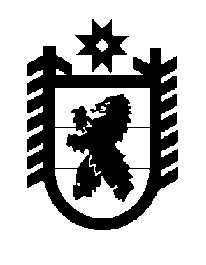 Российская Федерация Республика Карелия    ПРАВИТЕЛЬСТВО РЕСПУБЛИКИ КАРЕЛИЯРАСПОРЯЖЕНИЕот 15 сентября 2017 года № 515р-Пг. Петрозаводск В соответствии с Указом Главы Республики Карелия от 29 декабря 2012 года № 151 «О праздновании Дня Республики Карелия» утвердить прилагаемый План мероприятий по подготовке и проведению празднования Дня Республики Карелия в 2018 году.Временно исполняющий обязанностиГлавы Республики Карелия			                    	  А.О. ПарфенчиковУтвержден распоряжением Правительства Республики Карелияот 15 сентября 2017 года № 515р-ППланмероприятий по подготовке и проведению празднования Дня 
Республики Карелия в 2018 году_________________№ п/пМероприятиеСрок реализацииОтветственные исполнители1234Мероприятия по ремонту и благоустройствуМероприятия по ремонту и благоустройствуМероприятия по ремонту и благоустройствуМероприятия по ремонту и благоустройствуКапитальный ремонт фасада здания муниципального учреждения дополнительного образования «Беломорская детская  школа искусств имени А.Ю. Бесолова» (художественное отделение), г. Беломорск, ул. Октябрьская, д. 5адо 1 июня 2018 годаадминистрация Беломорского муниципального района (по согласованию)Косметический ремонт внутренних помещений в здании муниципального учреждения дополнительного образования «Беломорская детская  школа искусств имени А.Ю. Бесолова» (художественное отделение), г. Беломорск, ул. Октябрьская, д. 5адо 1 июня 2018 годаадминистрация Беломорского муниципального района (по согласованию)Капитальный ремонт фасада здания муниципального учреждения дополнительного образования «Беломорская детская школа искусств имени А.Ю. Бесолова» (музыкальное отделение), г. Беломорск, ул. Октябрьская, д. 2до 1 июня 2018 годаадминистрация Беломорского муниципального района (по согласованию)Установка мемориальных плит в мемориальном комплексе в парке     им. А.Н. Пашкова в г. Беломорскедо 1 июня 2018 годаадминистрация Беломорского муниципального района (по согласованию)Восстановление газонов и ливневой канализации в г. Беломорске
(ул. Октябрьская в районе дома № 4, 
ул. Ленинская в районе дома № 8)до 1 июня 2018 годаадминистрация Беломорского муниципального района (по согласованию)1234Ремонт тротуаров, бордюрного камня на ул. Поморской в г. Беломорскедо 1 июня 2018 годаадминистрация Беломорского муниципального района (по согласованию)Ремонт и покраска фасадов зданий в 
г. Беломорске (ул. Первомайская, д. 10;ул. Октябрьская, д. 7а;ул. Портовое шоссе, д. 1, 3, 3а)до 1 июня 2018 годаадминистрация Беломорского муниципального района (по согласованию)Обустройство автомобильной стоянки в 
г. Беломорске у кинотеатра «Выг», 
ул. Октябрьская, в районе домов № 5, 5адо 15 ноября 2017 годаадминистрация Беломорского муниципального района (по согласованию)Устройство ливневой канализации в парке им. А.Н. Пашкова в  г. Беломорскедо 15  ноября 2017 годаадминистрация Беломорского муниципального района (по согласованию)Благоустройство автомобильной стоянки в г. Беломорске на  ул. Ленинской, у здания  администрации Беломорского муниципального районадо 15 ноября 2017 годаадминистрация Беломорского муниципального района (по согласованию)Ремонт автомобильных дорог в  г. Беломорске (ул. Октябрьская, 
ул. Ленинская, ул. Рабочая, ул. Солунина)до 15 ноября 2017 годаадминистрация Беломорского муниципального района (по согласованию)Замена опор уличного освещения 
в  г. Беломорске (ул. Октябрьская, 
ул. Ленинская)до 1 июня 2018 годаадминистрация Беломорского муниципального района (по согласованию)Замена окон в здании муниципального бюджетного учреждения культуры «Беломорская централизованная библиотечная система», г. Беломорск, 
ул. Солунина, д. 32адо 1 июня 2018 годаадминистрация Беломорского муниципального района (по согласованию)Санитарная очистка, прореживание зеленых насаждений, снос старых деревьев, благоустройство               в  г. Беломорске: в парке  им. А.Н. Пашкова, в парковой зоне на     ул. Солунина, ул. Октябрьской в районе до 1 июня 2018 годаадминистрация Беломорского муниципального района (по согласованию)1234жилых домов № 7 и 7а, 
у памятника В.П. СолунинуСнос ветхих домов в г. Беломорске: ул. Банковская, д. 37, ул. Щуркина, д.  9, 11, 13, ул. Портовое шоссе, д. 11адо 1 мая 2018 годаадминистрация Беломорского муниципального района (по согласованию)Реконструкция футбольного поля,        г. Беломорск, ул. Строительнаядо 1 декабря 2017 годаадминистрация Беломорского муниципального района (по согласованию)Обустройство автомобильной стоянки у футбольного поля,  г. Беломорск, 
ул. Строительнаядо 1 июня 2018 годаадминистрация Беломорского муниципального района (по согласованию)Обустройство площадки под малую сцену, г. Беломорск, ул. Поморскаядо 1 июня 2018 годаадминистрация Беломорского муниципального района (по согласованию)Ремонт автомобильной дороги общего пользования регионального значения Республики Карелия Пушной – Беломорскдо 1 июня 2018 годаГосударственный комитет Республики Карелия по дорожному хозяйству, транспорту и связиУстранение деформации и выбоин асфальтобетонного покрытия автомобильной дороги общего пользования регионального значения Республики Карелия Пушной – Беломорск в рамках выполнения комплекса работ по содержанию автомобильных дорогдо 1 июня 2018 годаГосударственный комитет Республики Карелия по дорожному хозяйству, транспорту и связиПредоставление Беломорскому муниципальному району субсидии для поддержки малого и среднего предпринимательства до 1 июня 2018 годаМинистерство экономического развития и промышленности Республики Карелия, администрация Беломорского муниципального района (по согласованию)1234Реконструкция защитного павильона над наскальными изображениями «Бесовы следки»до 1 июня 2018 годаГосударственный комитет Республики Карелия по охране объектов культурного наследия, администрация Беломорского муниципального района (по согласованию)Подготовка музейной экспозиции в защитном павильоне над наскальными изображениями «Бесовы следки»до 1 июня 2018 годаадминистрация Беломорского муниципального района (по согласованию)Установка и монтаж информационного щита и баннера на повороте к объекту культурного наследия федерального значения «Наскальные изображения Залавруга»до 1 июня 2018 годаадминистрация Беломорского муниципального района (по согласованию)Ремонт спортивного зала в муниципальном общеобразовательном учреждении Беломорского муниципального района «Золотецкая основная общеобразовательная школа» (в рамках государственной программы Российской Федерации «Развитие образования» на 2013 – 2020 годы)до 1 сентября 2018 годаМинистерство образования Республики Карелия,администрация Беломорского муниципального района(по согласованию)Реализация приоритетного проекта «Создание новой модели медицинской организации, оказывающей первичную медико-санитарную помощь» в государственном бюджетном учреждении здравоохранения Республики Карелия «Беломорская центральная районная больница»до 1 июня 2018 годаМинистерство здравоохранения Республики Карелия Подключение к скоростному Интернету территориально обособленных подразделений государственного бюджетного учреждения здравоохранения Республики Карелия «Беломорская центральная районная больница» – Вирандозерской, Летнереченской и Сосновецкой врачебных амбулаторийдо 1 июня 2018 годаМинистерство здравоохранения Республики Карелия 1234Организация автоматизированных рабочих мест для медицинского персонала, подключенных к медицинской информационной системе, в территориально обособленных подразделениях государственного бюджетного учреждения здравоохранения Республики Карелия «Беломорская центральная районная больница» –Вирандозерской, Летнереченской и Сосновецкой врачебных амбулаторияхдо 1 января  2019 годаМинистерство здравоохранения Республики Карелия Приобретение для государственного бюджетного учреждения здравоохранения Республики Карелия «Беломорская центральная районная больница»:двух аппаратов суточного мониторирования ЭКГ и АД «Кардиотехника-07-АД-3»;двух электрокардиографов 6/12-канальных «Альтон-06»;ультразвукового сканера Vivid T8 от GEдо 1 января 2019 годаМинистерство здравоохранения Республики Карелия Улучшение материально-технической базы учреждений культуры Беломорского муниципального района (в рамках государственной программы Российской Федерации «Развитие культуры и туризма» на 2013 – 2020 годы)до 1 октября 2018 годаМинистерство культуры Республики Карелия,администрация Беломорского муниципального района (по согласованию)Приобретение музыкальных инструментов для муниципального учреждения дополнительного образования «Беломорская детская школа искусств имени А.Ю. Бесолова» (в рамках государственной программы Российской Федерации «Развитие культуры и туризма» на 2013 – 2020 годы)до 1 октября 2018 годаМинистерство культуры Республики КарелияОбустройство спортивной площадки 
в пос. Сосновце Беломорского муниципального района (в рамках федеральной целевой программы «Устойчивое развитие сельских территорий на 2014 – 2017 годы и 
на период до 2020 года»)до 1 ноября 2018 годаМинистерство сельского, рыбного и охотничьего хозяйства Республики Карелия1234Обустройство детского парка здоровья и отдыха в с. Сумский Посад Беломорского муниципального района (в рамках федеральной целевой программы «Устойчивое развитие сельских территорий на 2014 – 2017 годы и 
на период до 2020 года»)до 1 ноября 2018 годаМинистерство сельского, рыбного и охотничьего хозяйства Республики КарелияОткрытие на территории Беломорского муниципального района точек обслуживания клиентского центра Публичного акционерного общества «Почта Банк» (в рамках Соглашения о сотрудничестве между Правительством Республики Карелия и Публичным акционерным обществом «Почта Банк»)до 1 июня 2018 годаМинистерство финансов Республики КарелияКультурно-массовые мероприятияКультурно-массовые мероприятияКультурно-массовые мероприятияКультурно-массовые мероприятияПодготовка и проведение праздничных культурно-массовых мероприятий, посвященных Дню Республики Карелия, на территории Беломорского муниципального районадо 9 июня2018 года Администрация Главы Республики Карелия, Министерство культуры Республики Карелия, администрация Беломорского муниципального района (по согласованию)Организация и проведение выставки муниципальных районов и городских округов в Республике Карелия9 июня 
2018 годаМинистерство экономического развития и промышленности Республики Карелия, администрация Беломорского муниципального района (по согласованию)Проведение в г. Беломорске футбольного турнира среди детских и ветеранских команд8 июня 
2018 годаМинистерство по делам молодежи, физической культуре и спорту Республики Карелия, администрация Беломорского муниципального района (по согласованию)1234Проведение в г. Беломорске летнего фестиваля по стритболу среди детских и взрослых команд «Кубок Поморья»8 июня 
2018 годаМинистерство по делам молодежи, физической культуре и спорту Республики Карелия, администрация Беломорского муниципального района (по согласованию)Организация и проведение                в г. Беломорске мероприятия «Поморская свадьба» до 8 июня 2018 годаУправление записи актов гражданского состояния Республики КарелияТоржественное открытие защитного павильона над наскальными изображениями «Бесовы следки» после реконструкции8 июня 2018 годаадминистрация Беломорского муниципального района (по согласованию)Презентация проектов некоммерческих организаций, посвященная 
Дню Республики Карелия 
(г. Петрозаводск)до 1 июля 2018 годаМинистерство Республики Карелия по вопросам национальной политики, связям с общественными и религиозными объединениямиХ Межконфессиональный фестиваль духовной музыки «Душа Карелии»     (г. Петрозаводск)до 1 июня 2018 годаМинистерство Республики Карелия по вопросам национальной политики, связям с общественными и религиозными объединениямиОрганизация и проведение в                 г. Беломорске фестиваля «Поморский берег» 9 июня 2018 годаадминистрация Беломорского муниципального района (по согласованию), Министерство Республики Карелия по вопросам национальной политики, связям с общественными и религиозными объединениямиОрганизация и проведение городского конкурса рисунков среди школьников г. Беломорска на тему «Нужные профессии – нашему городу»до 1 июня 2018 годаМинистерство социальной защиты, труда и занятости Республики Карелия1234Организация встречи школьников       г. Беломорска с почетными гражданами города в рамках мероприятия по профориентации до 1 июня 2018 годаМинистерство социальной защиты, труда и занятости Республики КарелияПроведение квест-игры среди молодежи Беломорского муниципального района по профориентации «Путешествие в город профессий»до 1 июня 2018 годаМинистерство социальной защиты, труда и занятости Республики КарелияПроведение мастер-классов по декоративно-прикладному творчеству специалистами государственного бюджетного учреждения социального обслуживания Республики Карелия «Центр помощи детям, оставшимся без попечения родителей, № 5»  9 июня 2018 годаМинистерство социальной защиты, труда и занятости Республики КарелияПроведение семинара «Реализация в Республике Карелия программы «Семья для ребенка» до 9 июня 2018 года Министерство социальной защиты, труда и занятости Республики КарелияПоощрение многодетных семей, проживающих на территории Беломорского муниципального района, заключивших в 2017 – 2018 годах социальные контракты и успешно их реализующих9 июня 2018 годаМинистерство социальной защиты, труда и занятости Республики КарелияПроведение республиканского детского конкурса фотографий «Карелия. Отражение»до  8 июня  2018 годаМинистерство образования Республики КарелияПроведение акции по посадке молодых деревьев в г. Беломорскедо 1 июня 2018 годаМинистерство по природопользованию и экологии Республики Карелия, администрация Беломорского муниципального района (по согласованию)Организация и проведение акций в поддержку здорового образа жизни среди детей на базе государственного бюджетного учреждения здравоохранения Республики Карелия «Беломорская центральная районная больница» 9 июня 2018 годаМинистерство здравоохранения Республики Карелия 1234специалистами Центра здоровья для детей, Центра медико-социальной профилактики «Клиника, дружественная к молодежи» и Реабилитационного центра государст-венного бюджетного учреждения здравоохранения Республики Карелия «Городская детская больница»Организация и проведение акций в поддержку здорового образа жизни, профилактики хронических неинфек-ционных заболеваний, ВИЧ-инфекции, туберкулеза в г. Беломорске специалистами Центра медицинской профилактики Республики Карелия государственного бюджетного учреждения здравоохранения Республики Карелия «Городская поликлиника № 1»9 июня 2018 годаМинистерство здравоохранения Республики Карелия Заседание коллегии Министерства социальной защиты, труда и занятости Республики Карелия в г. Беломорске7 июня 2018 годаМинистерство социальной защиты, труда и занятости Республики КарелияНаправление граждан на общественные работы по обустройству и озеленению улиц и парков г. Беломорска органами службы занятости населениядо 9 июня 2018 годаМинистерство социальной защиты, труда и занятости Республики КарелияОрганизационно-технические мероприятияОрганизационно-технические мероприятияОрганизационно-технические мероприятияОрганизационно-технические мероприятияОрганизационно-техническое обеспечение мероприятий, посвященных празднованию Дня Республики Карелия в 2018 годудо 9 июня 2018 годаАдминистрация Главы Республики Карелия, Министерство культуры Республики Карелия, администрация Беломорского муниципального района (по согласованию)Формирование программы праздничных мероприятийдо 1 апреля 2018 годаМинистерство культуры Республики Карелия,администрация Беломорского муниципального района (по согласованию)1234Разработка и утверждение сценариев праздничных мероприятийдо 1 мая2018 годаМинистерство культуры Республики Карелия,администрация Беломорского муниципального района (по согласованию)Подготовка предложений для списков приглашаемых иностранных партнеров и глав регионов Российской Федерациидо 30 марта 2018 годаМинистерство экономического развития и промышленности Республики КарелияУтверждение списков участников празднования Дня Республики Карелия в 2018 году  и подготовка приглашений для иностранных партнеров и глав регионов Российской Федерации за подписью Главы Республики Карелиядо 16 апреля 2018 годаАдминистрация Главы Республики КарелияРассылка приглашений иностранным партнерам и главам регионов Российской Федерациидо  30 апреля 2018 годаМинистерство экономического развития и промышленности Республики КарелияСопровождение иностранных делегаций в рамках празднования Дня Республики Карелия9 июня 2018 годаМинистерство экономического развития и промышленности Республики Карелия